VALTAKIRJA YHTIÖKOKOUSTA VARTEN (SISÄLTÄEN ÄÄNESTYSOHJEET)Robit Oyj:n varsinainen yhtiökokous 3.4.2024Tällä valtakirjalla allekirjoittanut/allekirjoittaneet (jäljempänä myös ”valtuuttaja” tai ”osakkeenomistaja”) valtuuttaa/valtuuttavat alla mainitun asiamiehen yksin (jäljempänä myös ”valtuutettu”) edustamaan itseään ja äänestämään kaikilla osakkeillaan alla olevien äänestysohjeiden mukaisesti Robit Oyj:n varsinaisessa yhtiökokouksessa 3.4.2024:Täydennä valtuutetun nimi: ____________________________________________Täydennä valtuutetun syntymäaika: ____________________________________________Täydennä valtuutetun puhelinnumero ja/tai sähköpostiosoite: __________________________________________________________________Valtakirja ja äänestysohjeet palautetaan täytettynä ja allekirjoitettuna ensisijaisesti liitetiedostona ilmoittautumisen yhteydessä, tai vaihtoehtoisesti sähköpostitse osoitteeseen agm@innovatics.fi tai alkuperäisinä postitse osoitteeseen Innovatics Oy, Yhtiökokous/ Robit Oyj, Ratamestarinkatu 13 A, 00520 Helsinki. Lähetyksen on oltava perillä viimeistään 25.3.2024 klo 10.00 mennessä. Valtuuttaja hyväksyy kaiken, mitä valtuutettu tämän valtakirjan nojalla laillisesti tekee tai tekemättä jättää. Valtuuttaja hyväksyy myös tämän valtakirjan mukaisten tietojen välittämisen Robit Oyj:lle ja Innovatics Oy:lle, sekä näiden tahojen kesken, käytettäväksi yhtiökokouksen ja siihen liittyvien tarpeellisten rekisteröintien käsittelyn yhteydessä. Ymmärrän/ymmärrämme, että mikäli annan/annamme valtakirjan yhteisön (ml. kuolinpesä) edustajana, yhteisön laillisen edustajan tai yhteisön valtuuttaman henkilön tulee toimittaa tarvittavat asiakirjat yhteisön edustamisoikeuden todistamiseksi (esimerkiksi kaupparekisteriote tai jäljennös hallituksen päätöksestä). Asiakirjat pyydetään liittämään tämän lomakkeen yhteyteen. Mikäli asiakirjoja ei toimiteta ilmoittautumisaikana tai ne ovat muutoin puutteelliset, yhteisön osakkeita ei lasketa mukaan yhtiökokouksessa edustetuiksi osakkeiksi. Alkuperäiset valtakirjat tulee esittää yhtiölle pyydettäessä.Valtuuttajan tiedot:Valtakirjalla annettavien henkilötietojen perusteella yksilöidään osakkeenomistaja arvo-osuusjärjestelmän tietoihin verraten sekä vahvistetaan osakeomistus yhtiökokouksen täsmäytyspäivänä. Henkilötiedot tallennetaan Innovatics Oy:n yhtiökokoustietokantaan kyseessä olevan yhtiön käyttöön eikä tietoja käytetä muihin tarkoituksiin eikä muihin yhtiökokouksiin.Äänestysohjeet:Asiamiehen tulee yhtiökokouksessa käyttää valtuutuksen antaneen osakkeenomistajan äänioikeutta kussakin alla mainitussa kokouksen asialistalla olevassa asiakohdassa alle rastilla (X) merkityllä tavalla.Vaihtoehto ’Puolesta ’ tai ’Kyllä’ tarkoittaa, että osakkeenomistaja kannattaa kyseisen asiakohdan pohjaesityksen hyväksymistä. Vaihtoehto ’Vastaan’ tai ’Ei’ tarkoittaa, että osakkeenomistaja vastustaa kyseisen asiakohdan pohjaesityksen hyväksymistä. ”Pidättäydyn äänestämisestä” tarkoittaa tyhjän äänen antamista, jolloin osakkeet lasketaan mukaan asiakohdan käsittelyssä edustettuna oleviin osakkeisiin, mutta niillä ei äänestetä minkään vaihtoehdon puolesta. Tällä on vaikutusta mm. määräenemmistöpäätöksissä, joissa otetaan huomioon kaikki yhtiökokouksessa edustetut osakkeet, ja äänestämisestä pidättymisellä on sama vaikutus kuin Vastaan/Ei -äänillä. Näin ollen äänestämisestä pidättyminen vaikuttaa äänestyksen tulokseen. Osakkeenomistajan tulee tiedostaa tämä etenkin siinä tapauksessa, jos hänen tarkoituksenaan ei ole äänestää ehdotusta vastaan.Osakkeenomistajan edustamia osakkeita ei kyseisessä asiakohdassa lueta kokouksessa edustetuiksi osakkeiksi eikä hänen ääniään lasketa annetuiksi, mikälitiettyyn asiakohtaan ei ole rastittu yhtään vaihtoehtoasamaan asiakohtaan on rastittu useampi kuin yksi vaihtoehtomuuta tekstiä tai merkintöjä kuin rasti (X) on käytetty äänen ilmoittamiseenMikäli osakkeenomistaja ei toisin ilmoita, äänestysohjeiden oletetaan koskevan kaikkia osakkeenomistajan omistamia osakkeita.Yhtiökokouksen asiakohdatAlla esitetyissä asiakohdissa käsitellään yhtiökokouskutsun mukaisia yhtiön hallituksen ja osakkeenomistajien nimitystoimikunnan ehdotuksia yhtiökokoukselle. Mikäli olen/olemme antaneet äänestysohjeen äänestää päätösehdotusta vastaan tai pidättäytyä äänestämästä, en/emme vaadi täyden ääntenlaskun suorittamista, jos päätökselle tarvittava kannatus voidaan selvittää kokouksessa muutoin.Osakkeenomistajan nimiSyntymäaika tai y-tunnusPaikka ja päiväysAllekirjoitus/AllekirjoituksetPuolesta/
KylläVastaan/
EiPidättäydyn äänestämästä7.Tilinpäätöksen vahvistaminen, mikä sisältää myös konsernitilinpäätöksen vahvistamisen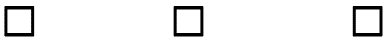 8.Taseen osoittaman voiton käyttäminen ja osingonmaksusta päättäminen9.Vastuuvapaudesta päättäminen hallituksen jäsenille ja toimitusjohtajalle10.Toimielinten palkitsemisraportin käsittely11.Toimielinten palkitsemispolitiikan käsittely12.Hallituksen jäsenten lukumäärästä päättäminen13.Hallituksen jäsenten palkkioista päättäminen14.Hallituksen jäsenten valitseminen15.Tilintarkastajan palkkiosta päättäminen16.Tilintarkastajan valitseminen17.Hallituksen valtuuttaminen päättämään omien osakkeiden hankkimisesta ja/tai pantiksi ottamisesta18.Hallituksen valtuuttaminen päättämään osakeannista sekä osakkeisiin oikeuttavien erityisten oikeuksien antamisesta19.Osakkeenomistajien nimitystoimikunnan työjärjestyksen muuttaminen